ONPA ”Olaines Sociālais dienests”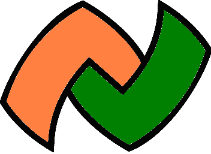 VAKANCE SOCIĀLAIS REHABILITĒTĀJS(darbam ar ģimenēm ar bērniem)Olaines novada pašvaldības aģentūra „Olaines sociālais dienests”  aicina pieteikties uz vakanto Sociālā REHABILITĒTĀja amatu (darbam ar ģimenēm ar bērniem)

Prasības pretendentam: 
• pirmā līmeņa profesionālā augstākā izglītība sociālās rehabilitācijas jomā; • vēlama sekmīga darba pieredze sociālās rehabilitācijas vai sociālā darba jomā, darbā ar ģimenēm ar bērniem;• ļoti labas komunikācijas un motivēšanas pārmaiņām spējas, kā arī sadarbības prasmes;
• spēja patstāvīgi veikt amata pienākumus un pieņemt lēmumus savas kompetences ietvaros;
• teicamas latviešu valodas zināšanas un labas krievu valodas prasmes;• prasme strādāt ar biroja tehniku, labā lietotāja līmenī strādāt ar Microsoft Office un citām programmām Windows vidē;• vēlama autovadītāja apliecība.Galvenie amata pienākumi: 
• sadarbībā ar sociālo darbinieku  veikt ģimeņu apsekošanu dzīvesvietā un amata pienākumu ietvaros  doties mājas vizītēs;• piedalīties sociālās  rehabilitācijas plānu sagatavošanā; 
• sniegt atbalstu klientu sociālo prasmju pilnveidošanā un jaunu prasmju apgūšanā, saskaņā ar ģimenes sociālās rehabilitācijas plānu;• piedalīties starpprofesionāļu komandas darbā; • atspoguļot darba procesu un sasniegto rezultātu dinamiku atbilstoši sociālā gadījuma vadīšanas dokumentācijas prasībām;• pieņemt lēmumus savas kompetences ietvaros un atbildēt par to tiesiskumu.


Darba alga (bruto) no 700 euro līdz 802 euro, veselības apdrošināšana (pēc pārbaudes laika beigām).Darba slodze – pilna slodze, 40 darba stundas nedēļā.Darba vieta – Zemgales iela 33, Olaine, Olaines novads.Kontaktpersona – ONPA “Olaines sociālais dienests” atbalsta nodaļas darbam ar ģimenēm ar bērniem                              vadītāja Solvita Degle (22023169)Pretendents līdz 2021.gada 15.novembrim aicināts iesniegt:
• amatam motivētu pieteikumu;• profesionālo aprakstu (CV);• izglītību apliecinošo dokumentu kopijas;• atsauksmes vai ieteikumus no iepriekšējās vai esošās darba vietas, vai profesionālajā aprakstā norādīt personu kontaktinformāciju, kuras var sniegt rekomendācijas, sūtot elektroniski uz e-pastu: soc.dienests@olaine.lv  Jau iepriekš pateicamies par ieinteresētību un atsaucību. Sazināsimies ar pretendentiem, kuri atbilst izvirzītajām prasībām un būs iekļauti atlases otrajā kārtā.